12.ATóth Krisztina12A angol: Az angol nyelvű érettségi feladattípusainak gyakorlása +heti 2 discord-os óra, ahol megbeszéljük a felmerült kérdéseket. Ujvári Martina12.A matematika Algebra ismétlés TK. 115-138. oldalKálmán Gabriella12.A turisztika Üzleti kommunikáció	Telefonálás szabályaiSzállodai tevékenység és gyakorlat	Rendezvényszervezés a szállodábanSzállodai adminisztráció	Irodai adminisztrációDezső ErzsébetAngol nyelv12 A Angol 								24th-27th March, 2020Lesson 102-103Érettségi mintafeladatok: olvasott szöveg értése hallott szöveg értése, nyelvhasználatWRITING:A csatolt word dokumentumban kettő baráti levelet találtok.Baráti meghívás elfogadásaA minta levélben pirossal kiemeltem a fontos részeket. Ezeket meg kell tanulni.Baráti meghívás visszautasítása, bocsánatkérésEzt a kettő levelet kérem szépen a füzetbe leírni, és megtanulni!!!!Ha már tudjátok, akkor a 3. levelet kérem szépen megírni.Lesson 104-1059-10. érettségi témakörWeather and seasons: ld. csatolt fájlGlobal issues, pollution : ld. csatolt fájlMiután a két témát sikerült megtanulni, kérlek Benneteket készítsetek képleírást a két témáról!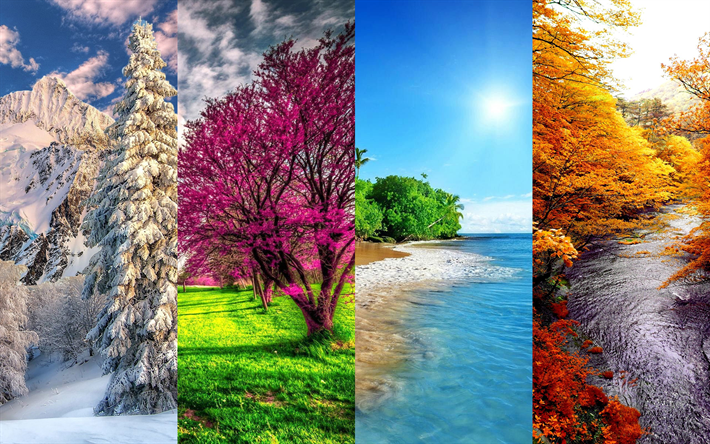 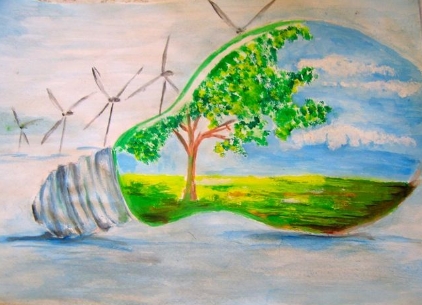 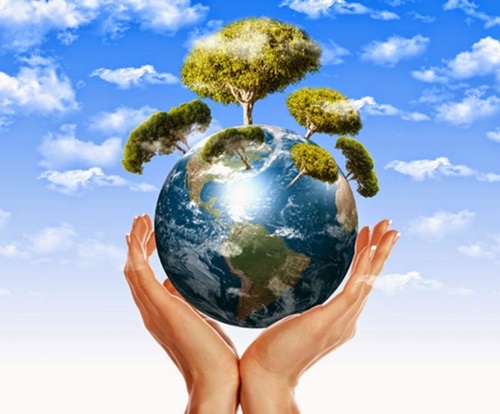 Konkoly László12.A - szakmai angol turisztika - Szállodai szakmai angol 12.A - etika -  A felelősség új dimenziói a globalizáció korábanGunics Zsófia12. A turisztika - Antik örökségünk - Művészetek12. A turisztika - Latin nyelvtan - Lectio secunda Szalma Püspök MáriaFöldrajzAmerika  tk. 169-194 mf. 58-64